l			L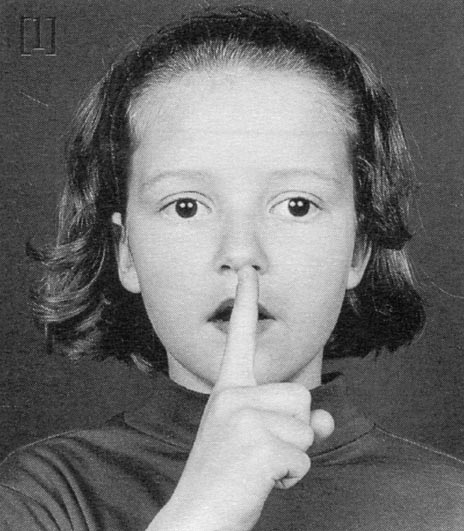 l			La	i	l	l	i	a	I	L	a	l	I	A	l	ila		li		le		la		li		il		allala		lale		lilela		lilili		laleli		lelilalMilo lit.			Tata râle.			le lilasIl lit.				Il râle.				Lilile lit									Alir   R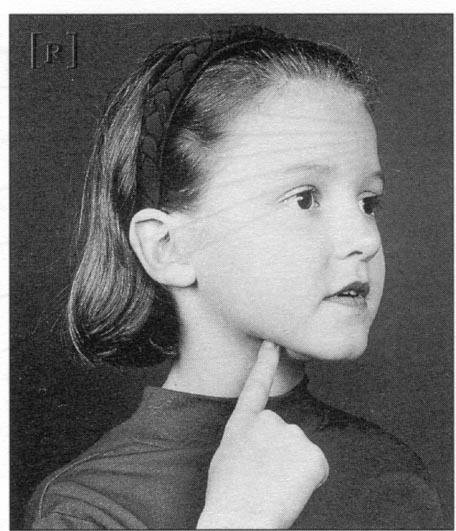 r  Ri	r	l	i	a	r	l	R	i	R	l	I	a	rra	 ri		 la		 li		 il		 al		 ar		 irlala		lali		rari		lara		irara	alira	irilMilo rit.			Sara râle.			Riri le ratIl rit.			Il lira.				un ratle riz								Sara lira.u   U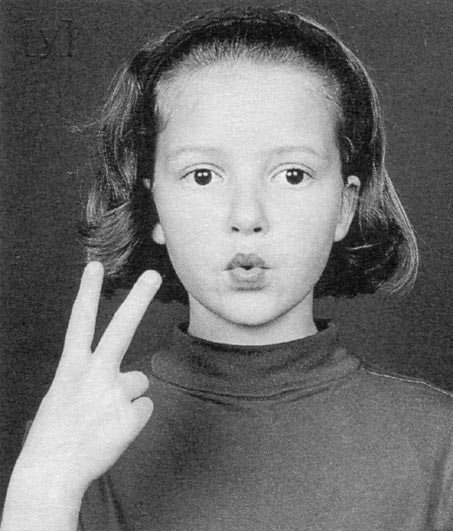 u  Ua	r	i	u	l	u	a	U	u	R	i	l	u	ula   li    lu		ri   ra   ru		al   il   ul		ar  ir  urulu		ilu		uru		uri		aruli		urilula rue				Il a lu.				un tutuRudi				Il salue.				Il hurle.le salut									Lulum M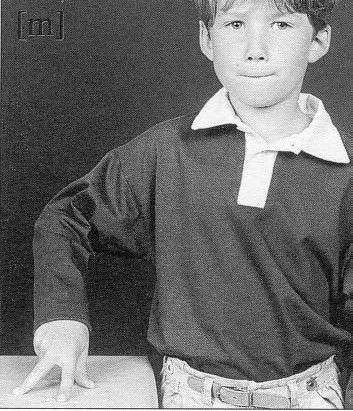 m Mi	M	l	a	r	m	i	Um	l	M	a	u	mmi   mu   ma		ri   ru   ra		li   lu   lamuma		imur		mumar		lamil		rulimalle mari				mamie				le murun lama			Il a mis				Il a mûri.Il a mal.			un ami			mûr			un amiralo  O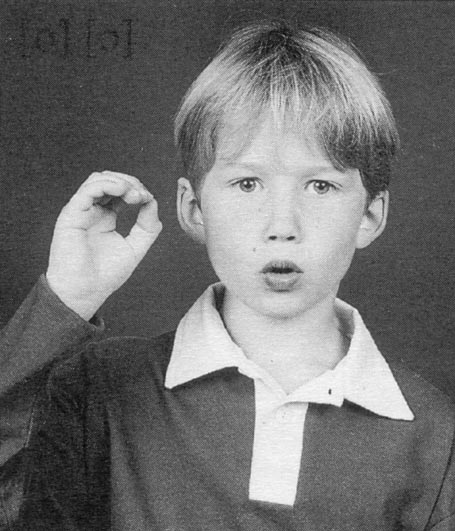 o  Olo   ro   mo   ru   ol   or		rolu   limo   miluro   alomurp  P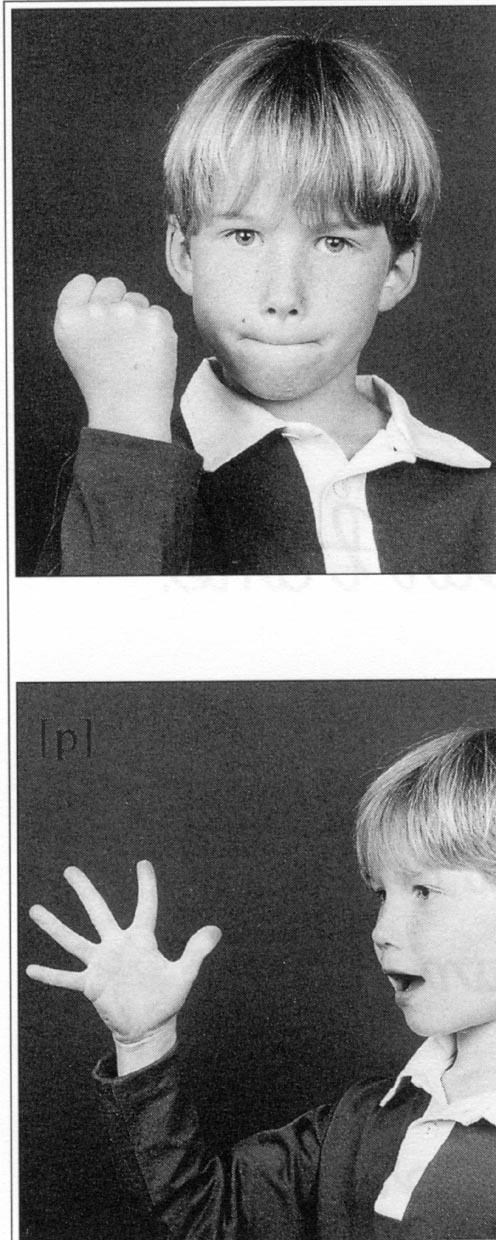 p  Ppa    po    pu    pi    lo    mu    ra    al    ap    ip    up    op    ol    are  E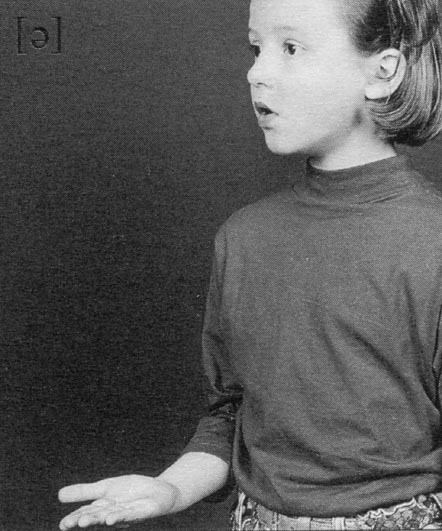 e  Ele    il    re    pe    ur    me    op    pema    melo    repi    meport  T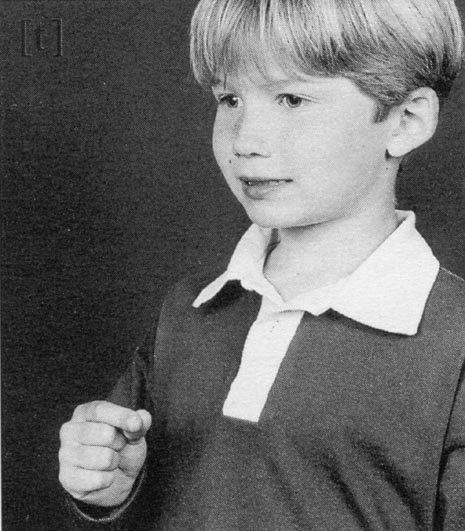 t  Tte    ta    tu    ti     to    tur    pa    tal    to    pol    pi    til    timi    tulrof  F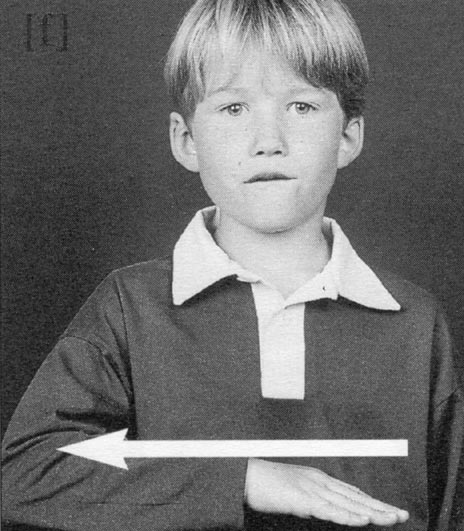 f  Ffa    fo    fu    fe    fi    fal    fur    puf    raf    mif    fori    fupa   fati    femos  S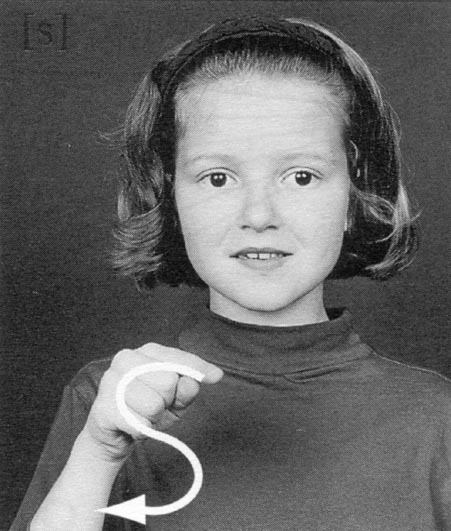 s  Ssa      si     so     se     su     us     os     of     as     is     ista     ospa     sopativ  V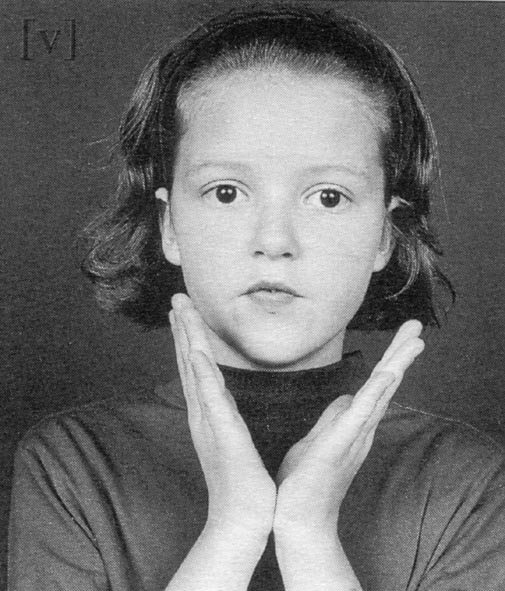 v  Vvo     vi     ve     va     av     uv     iv     ov     vi     fi     vu     fu     fo     vovala		vela		vila		vola		vulavispa		vispe		vispi		vispo		vispusovara		sovera		sovira		sovora		sovurab  B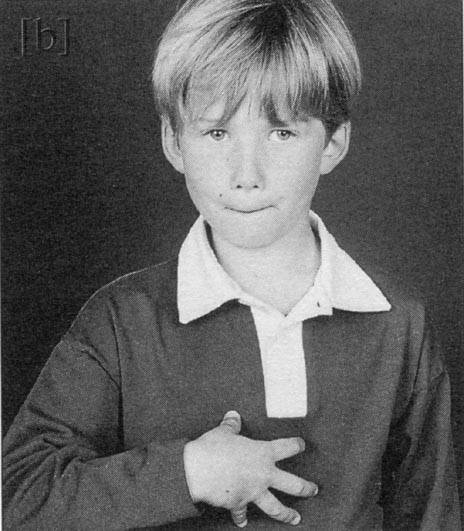 b  Bba     be     bo     bu     bi    bap     bop     bup    pe    bi     po    ba    buruba		rube		rubi		rubo		rububapaf		bepaf		bipaf		bopaf		bupafribabafi	ribebefi		ribibifi		ribobofi		ribubufiA la loupe !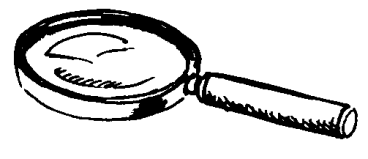 tra    tre    tru    tri    tro    tar    tur    tir    tor    turpra    pro    pri    pru    pre    par    por    pir    pur     pur    pir pla    plo     ple    plu    pli    pal     pol      pul     pil     polé  é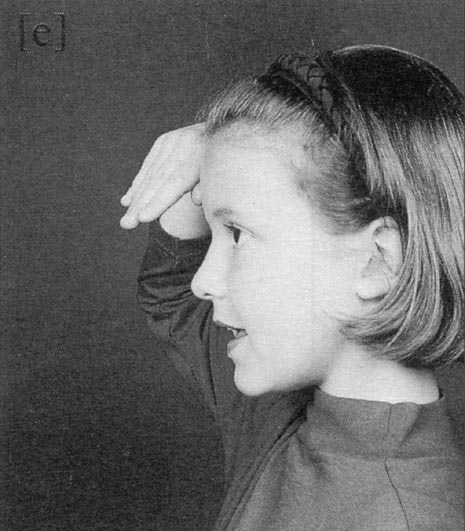 é  élé     ré    té    mé    sé    fé    vé    pé    bé     lé     ré     tré    plé     prémélu		bélu		rélu		lélu		pélu		télu		félusépo		vépo		bépo		pépo		répoléfé		méfé		péfé			téfé		féfé		séféé  é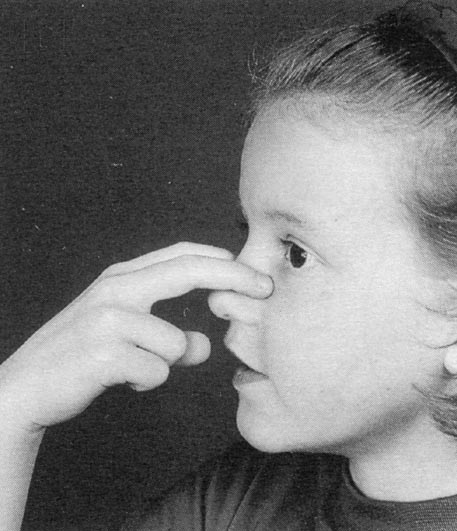 é  éna     no     ne     nu    ni     né     nir    nol     nur     nal     nuf     néponami		onemi		onémi		onimi		onomiuléna		uléne		uléné		uléni			ulénumalinur		malinar		malinor		malinir		malinurou  Ou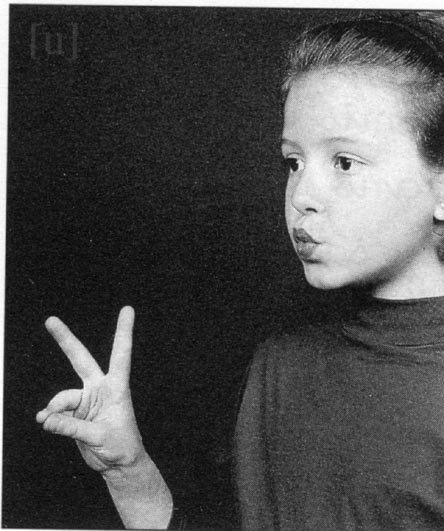 ou  Oulou    rou    tou   pou   mou    nou     fou     bou    ruf    rouf    vor    vourapou		arou		anou		amou		atou		afouivou		ibou		ipou		irou		inou		imou		ilouunitou		unifou		univou		unibou		unipouA la loupe !vra     vro    vru     vre    vri    vré    vrou     vru    var    vur    vir   var fra    fru    fri     fre     fré     frou      far    fur    for    fir    four    furfla     fli     flo     flu     fle     flé    flou    fal     fil     fol     ful    fil    fle    flid   D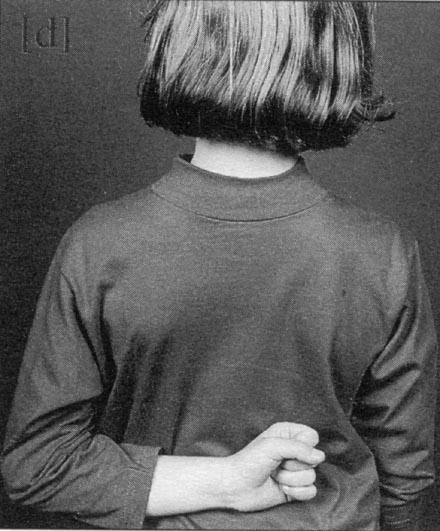 d   Dda     do     dou    du    de     dé    di     ad     id     od    ud     oud    douf     dourboda	bode 		bodé		bodi		bodo		bodu		bodoutida	tide		tidé		tidi		tido		tidu		tidoubadatu		badetu	badétu	baditu	badotu	badutuA la loupe !dra    dri    dro    dre    dré    dru    drou    dar   dir    dor    dul    dof   bra    bri    bre    bru    bro    brou    bré    bar    bir    bur    bor     bour    bla    blo     blu     ble    bli    blé    blou   bal    bol    bul    bil    pla   plic   C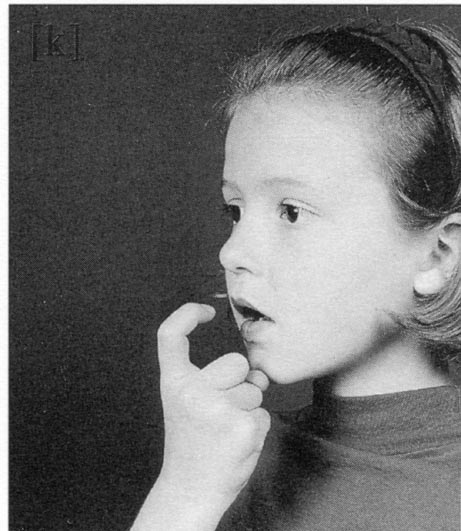 c   Cca     cu    cou    co    ac    oc    uc    ic    ouc    cra    crou    cli    cle    creécla	écle		éclé		écli		éclo		éclu		écloucracopic	crecopic		crécopic		cricopic		crocopicclutulac		cloutulac		clatulac		cletulac		clitulaclau    rau    mau     pau     tau     fau    sau    vau    bau     nau    dauleau     reau     meau    peau     teau    feau    seau    veau    beauplau	blau		flau		trau		prau		vrau		fraudreau		breau		pleau		bleau		treauc   Cc   Cca     cu    cou    co    ac    oc    uc    ic    ouc    cra    crou    cli    cle    creécla	écle		éclé		écli		éclo		éclu		écloucracopic	crecopic		crécopic		cricopic		crocopicclutulac		cloutulac		clatulac		cletulac		clitulacj        J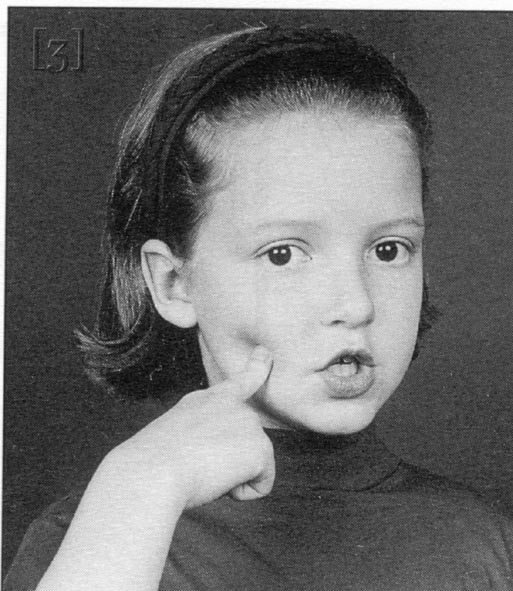 j      Jg      Gg     Gja     je     jé     ji     jo    ju    jou    ge     gé     gi     ja     jeau    jau     ij     oj     uj    ajjabi	jebi		jébi		jibi		jobi		jubi		joubibage		bagé		bagijagéfu		jegéfu		jégéfu		jigéfu			jojgéfuè      È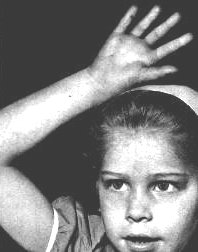 è     Èê      Êê     Êlè     rê     pè     tê      fê     vè     sê     mê     nè    bê    dè     lê     rè     pê     tè     fèvemè		vepè		verè		venè		velè		vetè		vefèpètuvé		bètuvé		dètuvé		nètuvé		fètuvérêvilapo		pêvilapo		nêvilapo		mêvilapo		tèvilapooi  Oi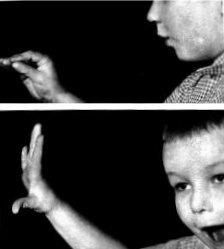 oi  Oiroi     loi    toi    moi     soi    poi     noi     foi    doi     voi     boi    toir     doir    moirdoibu		pibou			roibou		noibou		loiboupoboipou	poroipou		ponoipou		pomoipou		poloipudétouloir		détoutoir		détoufoir		détouvoir		détouboirg      G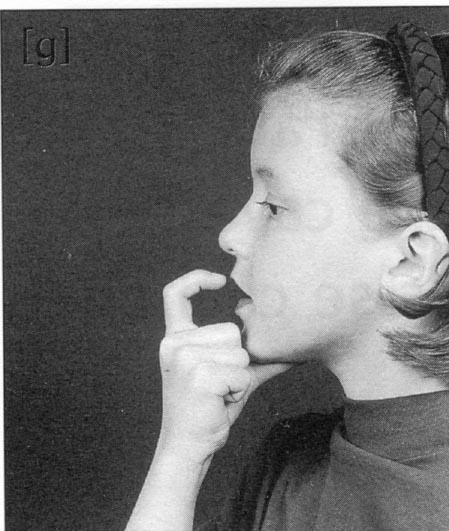 g     Ggu      Gugu     Guga    gu    go    goi     gou     gue     gué     gui     guè     glou     groi     gop     gulgabé	guibé		guebé	guébé	guibé		gobé		gubévigar	viguir		vigor		vigur		vigour		vigoirgamoir		guemoir		guémoir		guimoir		goumoirch Ch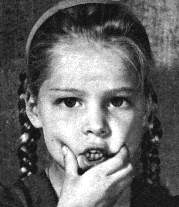 ch   Chchè     choi    ché     che     chi    chou    chu     cho    cha    ach    ich    och     uchchar     chér     chèr    chir     chor     chur     chour      choirjocha		joche		joché		jochê		jochi		jocho		jochusichar		sichour		sichoir		sichur		sichor		sichur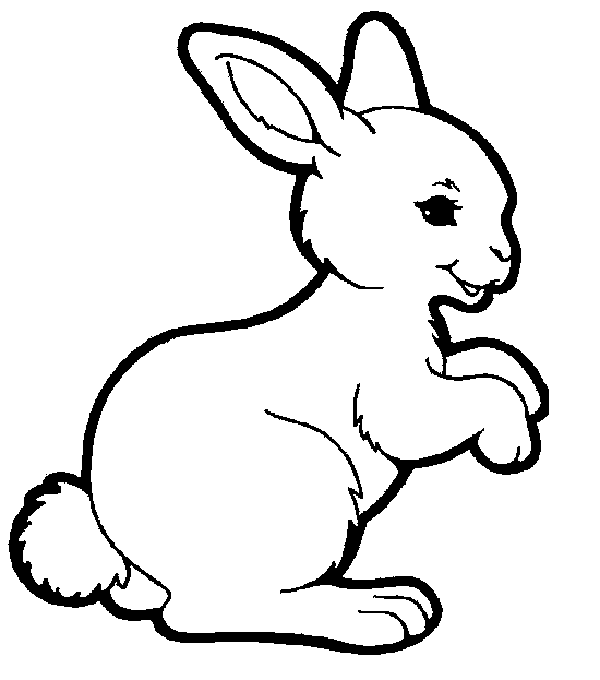 un lapin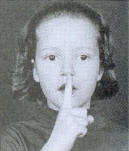 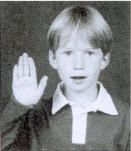 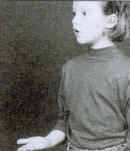 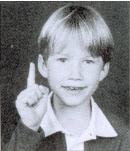 laleli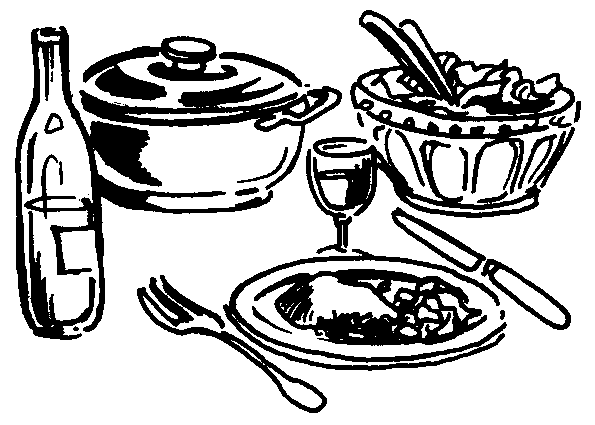 un repas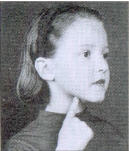 rareriarir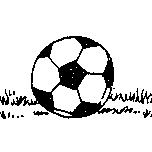 un ballon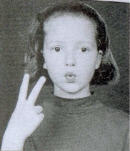 luruulul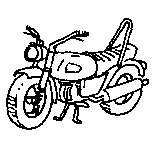 une moto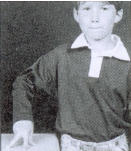 mamimu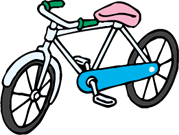 un vélo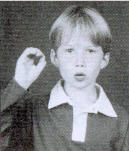 moloroolormarmirmormurralarilarolarulaliralirilirolirule motle lotle rotalorsMiloil mord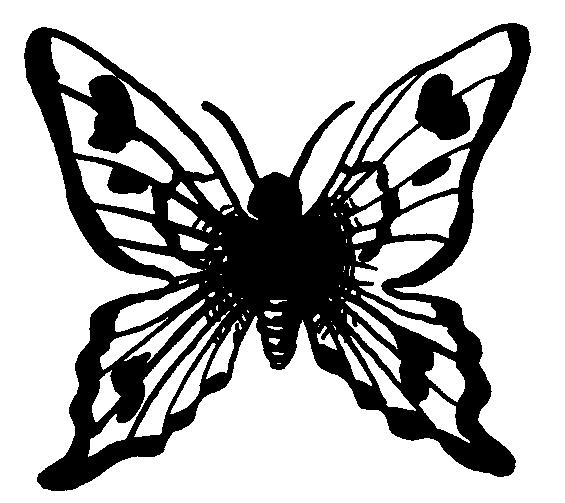 un papillon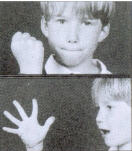 papipopuapipopuppapipipipopipupipolapolipolopoluparpirporpurmapamapimapomapuPapaPapiun pariIl a pâli.le pullun pumaIl est poli.une pieIl part.la pileIl parle.le port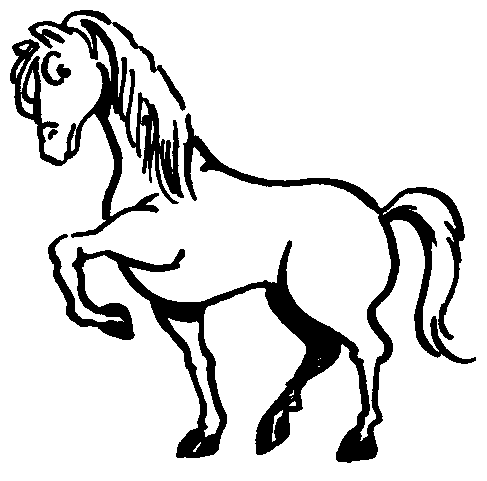 un chevalleremepemaremiremoremurepelapilapolapularaperiperoperupelarelirelorelurele reposIl remue.relirele repasIl a relu.Il repart.Il est repu.une mûreune ramela pommeun rôleune rame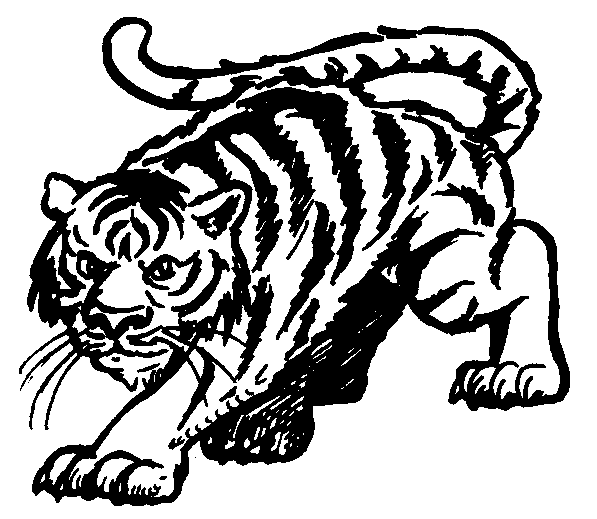 un tigre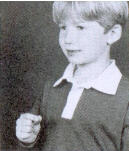 tatitotuteatotutittatatatetatitatotatupatapatepatipatopatutareteretiretoreturetamatetematetimatetomatetumatela tulipela raturela tortueune tomatela motoIl est petit.le tapisle matelasle piratela tartela porteun tatami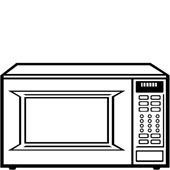 un four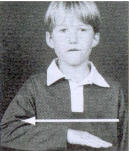 fafifofufeafofufiffilafilefilifilofilufamefemefimefomefumefariferifiriforifurirafalerafelerafilerafolerafuleune filela folieElle file.une formulele filIl est fort.Il filme.Elle est forte.la formele futurIl fuit.Il le fera.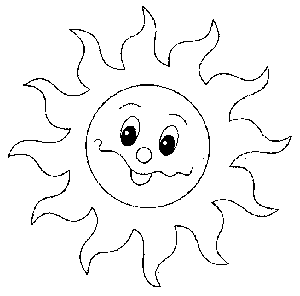 le soleil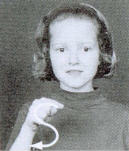 sasisosuseasosusissaleselesilesolesuleastiistiostiustisafamosefamosifamosofamosufamosapotorsepotorsipotorsopotorsupotorSalut !une salleC’est sale.le tissuElle le rassure.C’est sûr.Il est assis.un lassoun sortla sortiela posteune listeune pisteune tasseun asla salami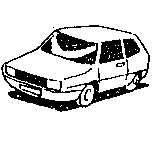 une voiture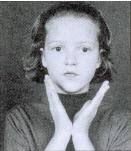 vavivovuveavovuvivvomirle favorila favoriteun volIl volera.Il a vomi.vomirIl se lave.Elle arrive.un ovaleIl avale.Il se leva.Elle va vite.une villeune visla vueune revuela levureun ballon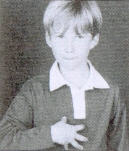 babibobubeabobubibune babiolela barbeIl est barbu.le balune balleune barreun baobabIl bave.Il est bavard.le robotIl est bossu.une bosseune botteun bolla robeun tubeIl abîme.le busun butune bulletr     TRtr    Tr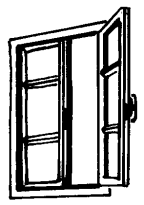 une fenêtretratritrotrele triune vitrineIl est triste.tropIl trotte.Il attrape.un litreun titrela vitreun pitrepr     PRpr    Pr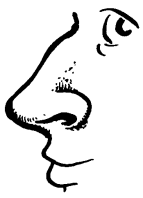 le profilprapripropreun prixIl est pris.Il est pris.Il a appris.Il a appris.le profille profilC’est promis.C’est propre !C’est propre !pl     PLpl    Plpl     PLpl    Pl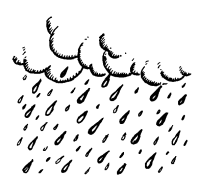 la pluiela pluieplapliploplule platun plâtreun plila plumeIl a plu.plutôtla pluiele parapluieun plot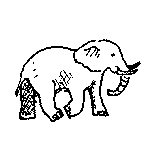 un éléphant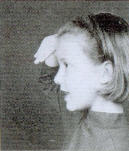 pérélémétéfésévébéun bébéune épéel’appétitun pépéIl l’a tapé.Il est libéré.Tu as répété.Il a murmuré.un vélola puréeun préElle prépare.Il a préparé.C’est prévu.Il est ému.Elle a volé.l’amitiéla téléla météola vérité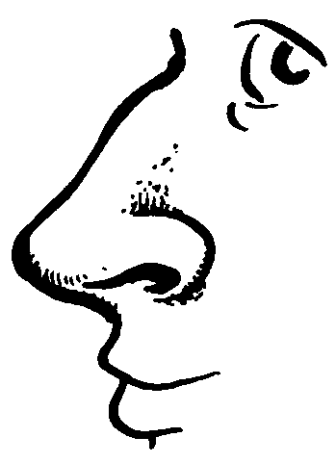 le nez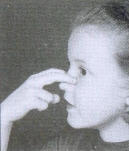 nanenéninonuun ananasun minableun navirela narinela natureun renardla luneune bananeune tartineun âneElle est fine.C’est à l’anis.Il est puni.le nutellale menuune bonne noteun numéroil est venuC’est nul !la nuit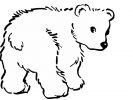 un ours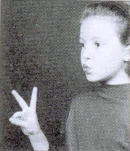 pourounoumouloutoufousouvoubouune boulela boueun fouun fourune fourmiune louveC’est un filou !la loupeamourmourirun moulela nounouune poulela routeElle a roulé.un trouIl a trouvé.la soupeun sourireIl ouvre.vr     VRvr    Vr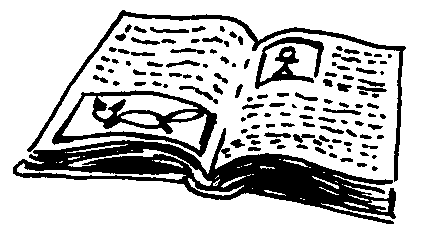 un livrevravrivrovreune livresuivrevivresurvivreouvreouvrirtu ouvreselle ouvreelle ouvriraavrilfr     FRfr    Frun fruit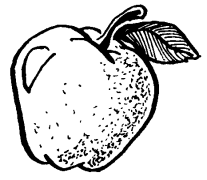 frafrifrofreune friteC’est fripé.C’est fripé.Il va offrir.Il va offrir.Il frotte.Il frotte.Il offre.Elle frappe.Elle frappe.Il a frappé.Il a frappé.un fruitun fruitfl     FLfl    F lfl     FLfl    F lune flûte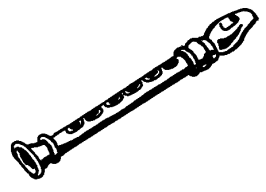 une flûteflafliflofluune flammeIl flotte.C’est fluo.une éraflureElle siffle.Tu siffles.C’est flou.une flûte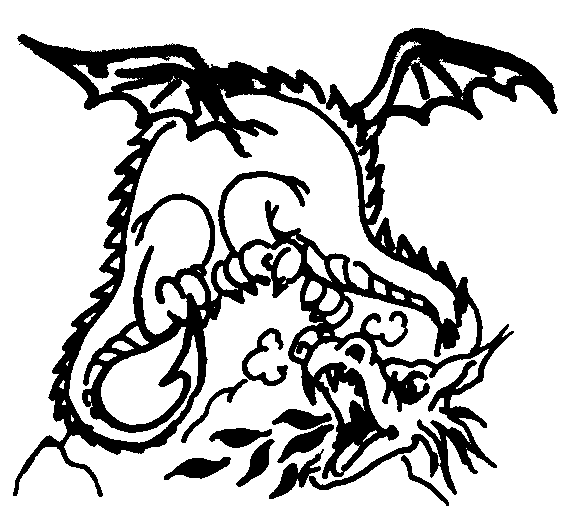 un dragon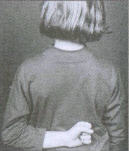 dadidodudedédouodudidla dateune damemadameun sodaune ridele videC’est fade.la modeIl boude.Elle tarde.une saladeun déIl est ridé.Elle l’a vidé.un défiun défilédétruiremididireune sardineIl a disparu.une disputeun dominodoréadoréC’est dur.le douteun doudoudr     DRdr    Drun drapeau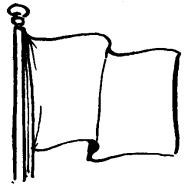 dradridrodrele drapun drameun cadreC’est drôle.mordretordreun druidebr     BRbr    Br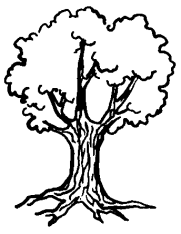 un arbrebrabribrobreun brasbravobravoun abriun abriune broderieune broderieune brebisElle est libre.Elle est libre.un arbreun arbreLa brebis broute.La brebis broute.Elle brûle.une brûlureune brûlurela brumela brumele bruitle bruitbl     BLbl    Blbl     BLbl    Bl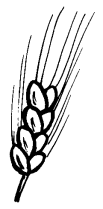 du blédu bléblablibloblubleblébloula tableune établele sableIl dribble.le bléElle se blottit.C’est flou.une flûte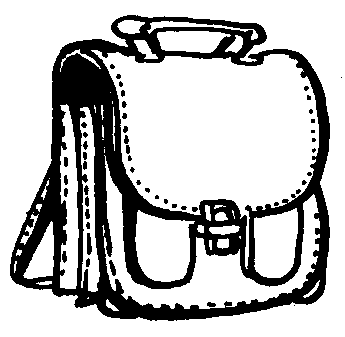 un cartable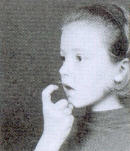 cacocucouacocucicoucune capedu cafédu cafédu cacaodu cacaoma cabanema cabaneta camérale calculle calculun cartableun cartablele carnavalle carnavalune copinela comédiela comédieune colonneune colonneune cocotteune cocottel’écolela collela colleun coffreun coffreun crocodileun crocodiledes microbesl’écriturel’écriturela classela classedes cubesdes cubesune culottedu cuirdu cuirle parcle parcun trucun trucle tracune boucleune boucleun sacun sacle coule couau     Auau   Aueau  Eaueau   Eauau     Auau   Aueau  Eaueau   Eau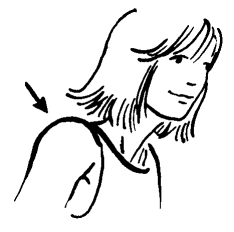 l’épaulel’épauleau     Auau   Aueau  Eaueau   Eauau     Auau   Aueau  Eaueau   Eau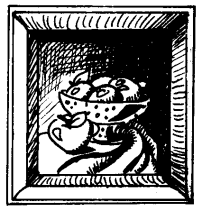 un tableauun tableauIl est beau.un tableauun cadeauun rideaudes défautsC’est ta faute !des animauxla peauun pipeauun drapeaul’épauleun crapaudun bureauun taureauun carreauun anneauun panneaule sautIl se sauve.un ruisseauun bateauun marteauun poteauun râteauun couteauun veauun vautourune automobileun cartablecacocucouacocucicoucune capedu cafédu cacaoma cabaneta camérale calculun cartablele carnavalune copinela comédieune colonneune cocottel’écolela colleun coffreun crocodiledes microbesl’écriturela classedes cubesune culottedu cuirle parcun trucle tracune boucleun sacle cou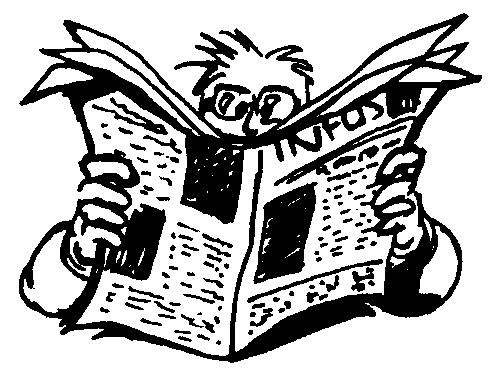 un journal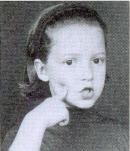 jajojujoujejéjiajijujdéjàIl est jaloux.une tigeune cageune pageune lugeun nuagedu fromagele genouIl l’a jeté.rougeune girafeune gifleun génieC’est joli.jauneune jupeC’est juste.le judodu jus de fruitun bijoula joueun jourle journalla journéetu imaginesla magieC’est gelé.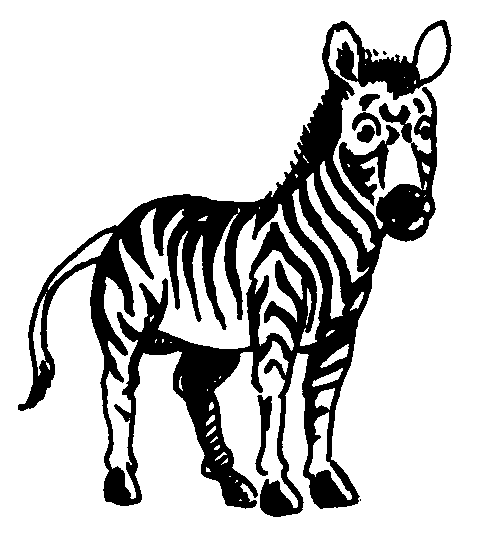 un zèbrepèrènèmèlètèfèsèvèbèune bêteune crêpeune crêperiela crèmela fèveune fêteles lèvresune calèchela colèreun élèvema mèreune fenêtreun pèreune sirènela forêtArrête !Je rêve.un rêveIl a rêvé.Est-elle prête ?Il est prêt.Prête-le !Il a prêté.C’est bête !un poèmela têteIl est têtu.un hélicoptère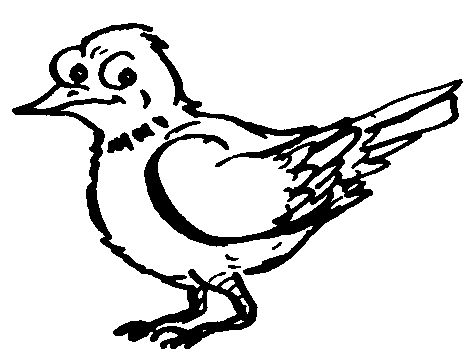 un oiseau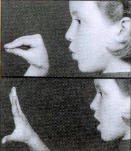 poiroinoimoiloitoifoisoivoiboidans les boisune boîteIl aboie.croireJe te crois.une croixune foirele froidTu as le droit.le couloirvouloirun doigtmoiles moisun moineauun grimoirela mémoireune armoirela joienoirune noixune poireun poireaudu poivredes petits-poisle roile tiroirune étoile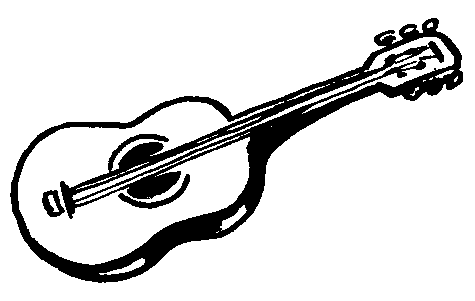 une guitare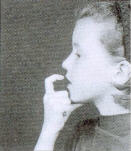 gagogugougueguéguigoiguèugla garele gâteauIl se régale.Elle regarde.un gardeune bagarreau galopune bagueune vagueune règleun guépardune guitareun guideune guêpeune gommeC’est rigolo !une griffeIl m’a griffé.la figureles légumesune virguleune grotteIl est gros.Elle est grosse.une gourdeune goutte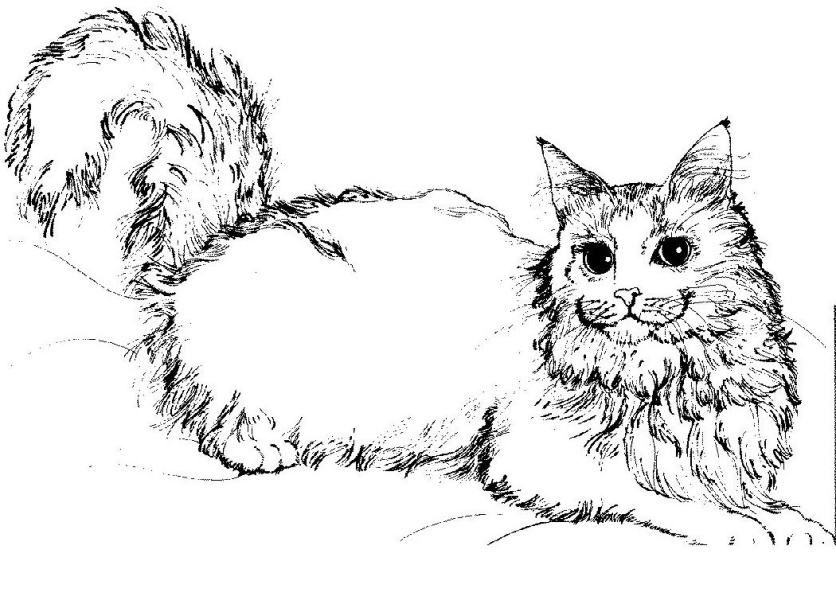 un chat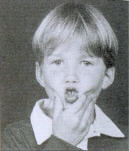 chachochuchouchichechéchoichèachun chapeauun châteauun chameauun chapiteauune doucheune moucheune loucheune boucheil toucheune coucheune nicheune bichericheElle cache.Il est caché.Elle marche.une moustacheune pelucheune capucheun cauchemarune sacocheun chevalune vacheIl pêche.Il chuchote.un parachuteune machine un mouchoir